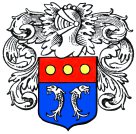 Société Jules Barbey d’AurevillyBulletin de souscription au n° 23 de la R.L.M.-oOo-Barbey d’Aurevilly  Mode, vêtements, accessoires et représentationsNom :……………………………………Prénom :………………………………….		Adresse :………………………………………………………Code Postal : ………. Ville :………………………………Courriel :……………………………………………………….Commande ….. exemplaire(s) de l’ouvrage précité et règleci-joint la somme de ….. x 38 € pour cette acquisition.Chèque à établir à l’ordre de la Société Barbey d’Aurevilly et à adresser, avec le présent bulletin à :Secrétariat de la Société Jules Barbey d’AurevillyC/O  M. Jacques Jourdam Le Valnotte 07 chemin des campagnes  50270 Barneville-CarteretSauf demande expresse de l’acquéreur, l’(es) ouvrage(s) sera(ont)remis lors de la journée aurevillienne du 05 septembre prochain avec possibilité de dédicace de la part du Professeur Auraix-Jonchière Pour se tenir informé de l'actualité de la Société :Site internet : https://www.societejbarbey.fr